FRANKLIN COUNTY HIGH SCHOOLEXAMPLE ADVANCED COLLEGE FOUR-YEAR PLANCLASS 0f 2026 or LaterNAME: _____________________________________________________    DATE: ________________________________Tennessee Graduation Requirements:English:			4 credits	Math:			4 creditsScience: 		3 creditsSocial Studies:	               3 credits		                Personal Finance:	0.5 credit			 Wellness:			1 creditPE:				0.5 creditFine Arts:			1 creditForeign Language:		2 creditsElective Focus:			3 credits	Additional Requirements/Information:In addition to the above requirements, Franklin County requires 6 additional credits for a total of 28 credits needed in order to graduate.  Students are required to take the ACT.  Each student’s course of study in high school is based on individual interests and needs.  This is a sample plan of an advanced, rigorous course of study.Additional Information:Prerequisites must be met for classes.  Please visit our website at https://fchs.fcstn.net/ and click on “Guidance” for information on honors classes, dual credit classes, dual enrollment classes, and AP classes.  In addition to in-person AP math and science classes, FCHS now offers online AP classes at no cost for juniors and seniors with at least a 3.0 GPA. Classes offered are listed on the back of this sheet.  AP classes are 5 weighted points towards the GPA.  Dual Credit and Dual Enrollment are 4 weighted points toward the GPA.   Honors classes are 3 weighted points towards the GPA. In order to graduate with Honors, students must complete 12 honors classes AND have a 4.0 or higher GPA.POST SECONDARY PLANS   2 Year College: _____          4 Year College: _____          Tech School: _____          Military: _____         Job: _____	The above is a general plan based upon state guidelines. Plans may change from year to year. Student Signature__________________________________________________________________________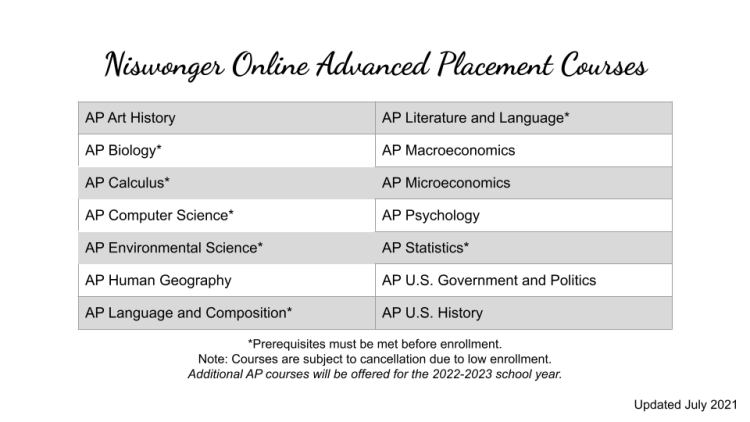 Prerequisites:AP Art History:			No prerequisite - Great introductory AP course!AP Biology:	In person	Niswonger prerequisites are Biology I and Chemistry I.  Algebra I is			 recommended.  FCHS prerequisite is honors Biology.AP Calculus AB:	In person	Niswonger prerequisites are Algebra I, Geometry, Algebra II, Pre-Calculus or Trigonometry/Analytical Geometry.  FCHS prerequisite is honors Calculus.AP Calculus BC:		Prerequisites are Algebra I, Geometry, Algebra II, Pre-Calculus or TrigonometryAP Computer Science A:	Prerequisite is Algebra I.  Algebra II is recommended.AP Environmental Science:	Prerequisite is Algebra I.  Two years of high school science with labs is recommended.AP Human Geography:		No prerequisite - Great introductory AP course!AP Language & Composition:	Prerequisites are English I and English II.AP Macroeconomics:		No prerequisites.  Algebra I is recommended.AP Microeconomics:		No prerequisites.  Algebra I is recommended.AP Psychology:			No prerequisite - Great introductory AP course!AP Statistics:			Prerequisite is Algebra II.AP US Government & Politics:	No prerequisiteAP US History:			No prerequisiteAP Literature & Composition:	Prerequisites are English I, English II, and English III or AP Language & Composition.	